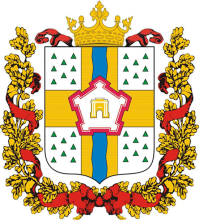 УПОЛНОМОЧЕННЫЙ   ОМСКОЙ   ОБЛАСТИ  ПО   ПРАВАМ   ЧЕЛОВЕКАРАСПОРЯЖЕНИЕ21.12.2017                                                                                       №14/ос г. ОмскО комиссии  по соблюдению требований к служебному поведению государственных гражданских служащих Омской области, проходящих государственную гражданскую службу Омской области в государственном органе  Уполномоченный Омской области по правам человека, и урегулированию конфликта интересовВ соответствии со статьей 19 Федерального закона «О государственной гражданской службе Российской Федерации», статьями 10, 11 Федерального закона «О противодействии коррупции», Указом Президента Российской Федерации от 1 июля 2010 года № 821 «О комиссиях по соблюдению требований к служебному поведению федеральных государственных служащих и урегулированию конфликта интересов»:Создать комиссию по соблюдению требований к служебному поведению государственных гражданских служащих Омской области, проходящих государственную гражданскую службу Омской области в государственном органе Уполномоченный Омской области по правам человека, и урегулированию конфликта интересов (далее – комиссия).Утвердить Положение о комиссии (приложение № 1) и состав комиссии (приложение № 2). Признать утратившим силу приказ Уполномоченного Омской области по правам человека от 03 сентября 2010 года № 56 «О комиссии Уполномоченного Омской области по правам человека по соблюдению требований к служебному поведению государственных гражданских служащих Омской области и урегулированию конфликта интересов».Уполномоченный Омской областипо правам человека                                                                           В.М. Лохичев